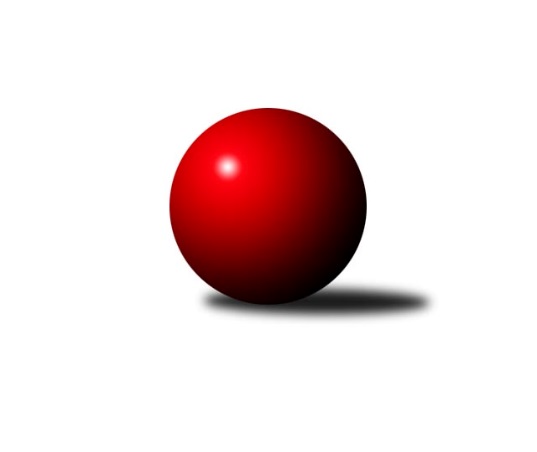 Č.19Ročník 2018/2019	17.3.2019Nejlepšího výkonu v tomto kole: 1659 dosáhlo družstvo: Loko Cheb EKrajská soutěž 2.třídy KV 2018/2019Výsledky 19. kolaSouhrnný přehled výsledků:Kuželky Aš G	- Kuželky Aš F	4:8	1406:1552		17.3.Loko Cheb E	- SKK K.Vary D	12:0	1659:1542		17.3.Kuželky Aš E	- Kuželky Ji.Hazlov C	12:0	1637:1412		17.3.Tabulka družstev:	1.	Kuželky Aš E	19	16	0	3	181 : 47 	 	 1564	32	2.	SKK K.Vary D	19	13	0	6	136 : 92 	 	 1546	26	3.	Kuželky Aš F	19	13	0	6	134 : 94 	 	 1570	26	4.	Loko Cheb E	19	9	0	10	112 : 116 	 	 1515	18	5.	Kuželky Aš G	19	4	0	15	60 : 168 	 	 1425	8	6.	Kuželky Ji.Hazlov C	19	2	0	17	61 : 167 	 	 1445	4Podrobné výsledky kola:	 Kuželky Aš G	1406	4:8	1552	Kuželky Aš F	Ivana Grünerová	 	 160 	 176 		336 	 2:0 	 324 	 	146 	 178		Radek Duhai	Jiří Bláha	 	 193 	 214 		407 	 2:0 	 396 	 	184 	 212		Anna Mistríková	Libor Grüner	 	 143 	 177 		320 	 0:2 	 389 	 	197 	 192		František Mazák st.	Jan Doskočil *1	 	 135 	 208 		343 	 0:2 	 443 	 	215 	 228		František Mazák nejml.rozhodčí: Marie Kovářovástřídání: *1 od 51. hodu Františka PokornáNejlepší výkon utkání: 443 - František Mazák nejml.	 Loko Cheb E	1659	12:0	1542	SKK K.Vary D	Michal Hric	 	 212 	 242 		454 	 2:0 	 379 	 	211 	 168		Jiří Mitáček st.	Michal Hric	 	 183 	 200 		383 	 2:0 	 371 	 	181 	 190		Vladimír Čermák	Yvona Mašková	 	 204 	 185 		389 	 2:0 	 384 	 	176 	 208		Irena Balcarová	Adolf Klepáček	 	 219 	 214 		433 	 2:0 	 408 	 	213 	 195		Josef Vančorozhodčí:  Vedoucí družstevNejlepší výkon utkání: 454 - Michal Hric	 Kuželky Aš E	1637	12:0	1412	Kuželky Ji.Hazlov C	Petra Bránická	 	 189 	 216 		405 	 2:0 	 356 	 	176 	 180		Vlasta Peková	Ivona Mašková	 	 208 	 215 		423 	 2:0 	 299 	 	158 	 141		Miloš Peka	Vladimír Veselý ml.	 	 190 	 224 		414 	 2:0 	 407 	 	197 	 210		Miroslava Utikalová	Anna Davídková	 	 191 	 204 		395 	 2:0 	 350 	 	174 	 176		Dagmar Šafaříkovározhodčí: Václav MašekNejlepší výkon utkání: 423 - Ivona MaškováPořadí jednotlivců:	jméno hráče	družstvo	celkem	plné	dorážka	chyby	poměr kuž.	Maximum	1.	Jiří Bláha 	Kuželky Aš G	417.93	286.2	131.8	7.6	4/4	(453)	2.	Pavel Pazdera 	SKK K.Vary D	416.44	294.4	122.1	6.3	3/4	(435)	3.	František Mazák  ml.	Kuželky Aš F	415.43	292.0	123.4	8.3	4/4	(475)	4.	Daniel Hussar 	Loko Cheb E	412.00	296.7	115.3	11.5	3/4	(416)	5.	Vladimír Veselý  ml.	Kuželky Aš E	411.38	283.9	127.5	9.7	4/4	(449)	6.	Adolf Klepáček 	Loko Cheb E	410.83	285.3	125.5	7.1	4/4	(440)	7.	František Mazák  nejml.	Kuželky Aš F	410.33	288.0	122.3	9.2	3/4	(443)	8.	Ota Maršát  ml.	Kuželky Aš E	401.83	285.4	116.4	10.5	4/4	(440)	9.	František Mazák  st.	Kuželky Aš F	401.72	292.4	109.3	12.5	4/4	(455)	10.	Vladimír Míšanek 	Kuželky Aš F	398.13	281.3	116.8	9.7	4/4	(440)	11.	Petra Bránická 	Kuželky Aš E	394.19	275.2	119.0	10.0	4/4	(444)	12.	Anna Mistríková 	Kuželky Aš F	391.50	278.7	112.8	10.4	4/4	(432)	13.	Ivona Mašková 	Kuželky Aš E	389.95	276.3	113.7	9.8	4/4	(439)	14.	Jiří Mitáček  st.	SKK K.Vary D	389.28	278.8	110.5	11.5	4/4	(465)	15.	Miroslava Utikalová 	Kuželky Ji.Hazlov C	388.77	277.3	111.5	10.7	4/4	(425)	16.	Josef Vančo 	SKK K.Vary D	387.05	277.3	109.8	11.9	4/4	(425)	17.	Irena Balcarová 	SKK K.Vary D	385.83	277.5	108.3	10.9	4/4	(417)	18.	Jan Bartoš 	Kuželky Ji.Hazlov C	383.09	282.9	100.2	13.1	4/4	(410)	19.	Yvona Mašková 	Loko Cheb E	380.47	274.9	105.6	12.7	3/4	(397)	20.	Vladimír Čermák 	SKK K.Vary D	376.00	272.9	103.1	13.4	3/4	(404)	21.	Miroslav Toka 	SKK K.Vary D	369.64	269.0	100.6	13.0	4/4	(422)	22.	Karel Utikal 	Kuželky Ji.Hazlov C	367.00	262.3	104.7	10.7	3/4	(380)	23.	Michal Hric 	Loko Cheb E	365.99	268.9	97.0	13.9	4/4	(404)	24.	Petra Svobodová 	Loko Cheb E	363.50	264.0	99.5	13.8	3/4	(409)	25.	Anna Davídková 	Kuželky Aš E	360.82	258.8	102.1	13.6	4/4	(426)	26.	Františka Pokorná 	Kuželky Aš G	359.19	266.9	92.3	17.0	4/4	(393)	27.	Ivan Rambousek 	Loko Cheb E	355.80	254.6	101.2	15.7	3/4	(424)	28.	Josef Jančula 	Loko Cheb E	354.67	248.7	106.0	14.4	3/4	(384)	29.	Radovan Duhal 	Kuželky Aš F	351.75	258.3	93.5	14.6	3/4	(394)	30.	Ivana Grünerová 	Kuželky Aš G	347.55	260.6	86.9	17.9	3/4	(379)	31.	Dagmar Šafaříková 	Kuželky Ji.Hazlov C	346.24	266.8	79.4	17.6	3/4	(380)	32.	Miloš Peka 	Kuželky Ji.Hazlov C	340.90	250.9	90.0	16.5	4/4	(396)	33.	Vlasta Peková 	Kuželky Ji.Hazlov C	338.36	250.9	87.5	18.2	4/4	(371)	34.	Jan Doskočil 	Kuželky Aš G	326.74	242.9	83.8	18.8	4/4	(372)	35.	Libor Grüner 	Kuželky Aš G	314.47	229.1	85.3	20.7	4/4	(370)		Michal Hric 	Loko Cheb E	420.40	290.9	129.5	7.1	2/4	(460)		Pavel Benčík 	Kuželky Ji.Hazlov C	404.08	285.2	118.9	7.8	2/4	(445)		Ladislav Urban 	SKK K.Vary D	396.83	300.5	96.3	13.3	2/4	(425)		Lukáš Procházka 	SKK K.Vary D	385.00	273.0	112.0	11.0	1/4	(385)		Roman Bastl 	Kuželky Aš F	354.00	236.0	118.0	9.0	1/4	(354)		Marie Kovářová 	Kuželky Aš G	347.00	242.0	105.0	15.0	1/4	(347)		Radek Duhai 	Kuželky Aš F	324.00	242.0	82.0	18.0	1/4	(324)		Hana Hiřmanová 	Loko Cheb E	320.83	239.8	81.0	24.5	2/4	(338)Sportovně technické informace:Starty náhradníků:registrační číslo	jméno a příjmení 	datum startu 	družstvo	číslo startu25655	Jiří Bláha	17.03.2019	Kuželky Aš G	9x
Hráči dopsaní na soupisku:registrační číslo	jméno a příjmení 	datum startu 	družstvo	Program dalšího kola:20. kolo23.3.2019	so	9:00	Kuželky Aš F - Kuželky Aš E	23.3.2019	so	11:00	SKK K.Vary D - Kuželky Aš G	24.3.2019	ne	14:00	Kuželky Ji.Hazlov C - Loko Cheb E	Nejlepší šestka kola - absolutněNejlepší šestka kola - absolutněNejlepší šestka kola - absolutněNejlepší šestka kola - absolutněNejlepší šestka kola - dle průměru kuželenNejlepší šestka kola - dle průměru kuželenNejlepší šestka kola - dle průměru kuželenNejlepší šestka kola - dle průměru kuželenNejlepší šestka kola - dle průměru kuželenPočetJménoNázev týmuVýkonPočetJménoNázev týmuPrůměr (%)Výkon8xMichal HricL.Cheb E4545xFrantišek Mazák nejml.Kuželky Aš F118.224436xFrantišek Mazák nejml.Kuželky Aš F4437xMichal HricL.Cheb E116.924547xAdolf KlepáčekL.Cheb E4337xIvona MaškováKuželky Aš E112.884236xIvona MaškováKuželky Aš E4238xAdolf KlepáčekL.Cheb E111.514338xVladimír Veselý ml.Kuželky Aš E4149xVladimír Veselý ml.Kuželky Aš E110.484145xJosef VančoSKK K.Vary D4082xMiroslava UtikalováKuž.Ji.Hazlov C108.61407